Протокол № 11Об итогах закупа реагентов для биохимического анализатора ABL 800      г. Алматы                                                                                                                                                                                               «12» марта 2019 г.Акционерное общество "Национальный медицинский университет", находящегося по адресу г. Алматы, ул. Толе Би 88, в соответствии с п.103 главой 10 Правил  организации и проведения закупа лекарственных средств, профилактических (иммунобиологических, диагностических, дезинфицирующих) препаратов, изделий медицинского назначения и медицинской техники, фармацевтических услуг по оказанию гарантированного объема бесплатной медицинской помощи и медицинской помощи в системе обязательного социального медицинского страхования» утвержденного Постановлением Правительства РК от 30.10.2009 г. № 1729, провел закуп способом запроса ценовых предложений  по следующим наименованиям: Выделенная сумма 19 000 700,00 (девятнадцать миллионов семьсот) тенге.Место поставки товара: г. Алматы,  Университетская клиника  «Аксай» мкр. Таусамалы, ул. Жана Арна д. 14/1.Наименование потенциальных поставщиков, представивщих ценовое предложение до истечения окончательного срока предоставления ценовых предложений:ТОО «Glebus-medical» - г. Алматы, ул. Баишева 3-а (04.03.2019г. 14:48)ТОО «NOVIRS»- г. Алматы, ул. Баишева 3-а (04.03.2019г. 14:50)Организатор закупок Акционерное общество "Национальный медицинский университет" по результатам оценки и сопоставления ценовых предложений потенциальных поставщиков РЕШИЛА:- определить победителем  ТОО «Glebus-medical» - г. Алматы, ул. Баишева 3-а  по лотам № 1-29 на основании предоставления наименьшего ценового предложения и заключить с ним договор на сумму 18 906 700,00 (восемнадцать миллионов девятьсот шесть тысяч семьсот) тенге;      Победитель представляет Заказчику или организатору закупа в течение десяти календарных дней со дня признания победителем пакет документов, подтверждающие соответствие квалификационным требованиям, согласно главе 10, пункта 113 Постановления Правительства РК от 30.10.2009 г. №1729. Председатель комиссии:Руководитель Департамента экономики и финансов                            _______________________      Утегенов А.К.Члены комиссии:                                                                               Руководитель управления государственных закупок                           _______________________     Кумарова Н.А.Руководитель отдела лекарственного обеспечения                               _______________________     Адилова Б.А.Секретарь комиссии:                                                                                         ________________________    Айдарова А.О.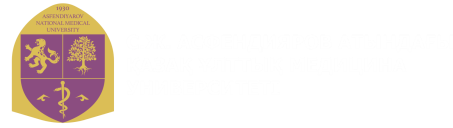 «ҰЛТТЫҚ МЕДИЦИНА УНИВЕРСИТЕТІ» АКЦИОНЕРЛІК ҚОҒАМЫ
АКЦИОНЕРНОЕ ОБЩЕСТВО «НАЦИОНАЛЬНЫЙ МЕДИЦИНСКИЙ УНИВЕРСИТЕТ»«ҰЛТТЫҚ МЕДИЦИНА УНИВЕРСИТЕТІ» АКЦИОНЕРЛІК ҚОҒАМЫ
АКЦИОНЕРНОЕ ОБЩЕСТВО «НАЦИОНАЛЬНЫЙ МЕДИЦИНСКИЙ УНИВЕРСИТЕТ»П.ПНаименование  ТовараКраткое описаниеЕди-
ница
изме-
рения
Кол-воЦена за единицу товара
(в тенге)Общая стоимость Товара
(в тенге)1Чистящий растворОчистной растворуп7,0095 000,00665 000,002Калибровочные растворы: 1, по 200млКалибровочный раствор: 1, по 200 млуп11,0095 000,001 045 000,003Калибровочный раствор 2-200 млКалибровочный раствор: 2-200 млуп10,0095 000,00950 000,004Растворы: промывочный-600мл.Растворы: промывочный-600 млуп56,0081 000,004 536 000,005Гипохлорита-100мл.Гипохлорита-100 млуп1,0069 900,0069 900,006S7770 Калибровочный раствор для ctHbКалибровочный раствор для ctHbуп1,0069 900,0069 900,007Мембраны для: референтного электродаМембраны для: референтного электродауп3,0097 000,00291 000,008Мембраны для: pO2-электродаМембраны для: pO2-электродауп1,00420 000,00420 000,009Мембраны для: pCO2-электродаМембраны для: pCO2-электродауп1,00420 000,00420 000,0010Мембраны для: Na-электродаМембраны для: Na-электродауп1,00801 000,00801 000,0011Мембраны для: K-электродаМембраны для: K-электродауп1,00801 000,00801 000,0012Мембраны для: Ca-электродаМембраны для: Ca-электродауп1,00801 000,00801 000,0013Мембраны для: Cl-электродаМембраны для: Cl-электродауп1,00801 000,00801 000,0014Мембраны для: глюкозного электродаМембраны для: глюкозного электродауп3,00245 000,00735 000,0015Мембраны для: лактатного электродаМембраны для: лактатного электродауп3,00245 000,00735 000,0016Баллоны с калибровочными газами: 1Баллоны с калибровочными газами: 1уп2,00168 000,00336 000,0017Баллоны с калибровочными газами: 2Баллоны с калибровочными газами: 2уп2,00168 000,00336 000,0018Термобумага для принтера в рулонеТермобумага для принтера в рулонеуп2,0060 000,00120 000,0019Прокладка входного отверстияПрокладка входного отверствияуп4,0044 000,00176 000,0020Фильтр вентилятораФильтр вентиляторауп2,008 850,0017 700,0021Трубка насоса электродного модуляТрубка насоса электродного модуля уп4,0053 200,00212 800,0022Трубка насоса растворовТрубка насоса растворовуп2,0053 200,00106 400,0023Трубка отходовТрубка отходовуп4,0045 000,00180 000,0024Контейнер для отходовКонтейнер для отходовуп24,0020 000,00480 000,0025Шприц для аспирации PICO50 (2 мл)Шприц для аспирации PICO (2 мл)уп37,0075 000,002 775 000,0026Раствор для автоматического контроля качества, уровень 1, 30 ампулРаствор для автоматического контроля качества, уровень 1,30 ампулуп1,00280 000,00280 000,0027Раствор для автоматического контроля качества, уровень 2, 30 ампулРаствор для автоматического контроля качества, уровень 2,30 ампулуп1,00280 000,00280 000,0028Раствор для автоматического контроля качества, уровень 3, 30 ампулРаствор для автоматического контроля качества, уровень 3,30 ампулуп1,00280 000,00280 000,0029Раствор для автоматического контроля качества, уровень 4, 30 ампулРаствор для автоматического контроля качества, уровень 4,30 ампулуп1,00280 000,00280 000,00Итого:Итого:                                                                                                                                                                        19 000 700,00                                                                                                                                                                        19 000 700,00                                                                                                                                                                        19 000 700,00                                                                                                                                                                        19 000 700,00                                                                                                                                                                        19 000 700,00П.ПНаименование  Товара
Кол-воЦена за единицу товара
(в тенге)ТОО «Glebus-medical»ТОО «NOVIRS»1Чистящий раствор7,0095 000,0094 500,0095 000,002Калибровочные растворы: 1, по 200мл11,0095 000,0094 500,0095 000,003Калибровочный раствор 2-200 мл10,0095 000,0094 500,0095 000,004Растворы: промывочный-600мл.56,0081 000,0080 500,0081 000,005Гипохлорита-100мл.1,0069 900,0069 400,0069 900,006S7770 Калибровочный раствор для ctHb1,0069 900,0069 400,0069 900,007Мембраны для: референтного электрода3,0097 000,0096 500,0097 000,008Мембраны для: pO2-электрода1,00420 000,00            419 500,00420 000,009Мембраны для: pCO2-электрода1,00420 000,00419 500,00420 000,0010Мембраны для: Na-электрода1,00801 000,00800 500,00801 000,0011Мембраны для: K-электрода1,00801 000,00800 500,00801 000,0012Мембраны для: Ca-электрода1,00801 000,00800 500,00801 000,0013Мембраны для: Cl-электрода1,00801 000,00800 500,00801 000,0014Мембраны для: глюкозного электрода3,00245 000,00244 500,00245 000,0015Мембраны для: лактатного электрода3,00245 000,00244 500,00245 000,0016Баллоны с калибровочными газами: 12,00168 000,00167 500,00168 000,0017Баллоны с калибровочными газами: 22,00168 000,00167 500,00168 000,0018Термобумага для принтера в рулоне2,0060 000,0059 500,0060 000,0019Прокладка входного отверстия4,0044 000,0043 500,0044 000,0020Фильтр вентилятора2,008 850,008 350,008 850,0021Трубка насоса электродного модуля4,0053 200,0052 700,0053 200,0022Трубка насоса растворов2,0053 200,0052 700,0053 200,0023Трубка отходов4,0045 000,0044 500,0045 000,0024Контейнер для отходов24,0020 000,0019 500,0020 000,0025Шприц для аспирации PICO50 (2 мл)37,0075 000,0074 500,0075 000,0026Раствор для автоматического контроля качества, уровень 1, 30 ампул1,00280 000,00279 500,00280 000,0027Раствор для автоматического контроля качества, уровень 2, 30 ампул1,00280 000,00279 500,00280 000,0028Раствор для автоматического контроля качества, уровень 3, 30 ампул1,00280 000,00279 500,00280 000,0029Раствор для автоматического контроля качества, уровень 4, 30 ампул1,00280 000,00279 500,00280 000,00